OVERSCHRIJVINGSFORMULIER SPELER (wac/010)  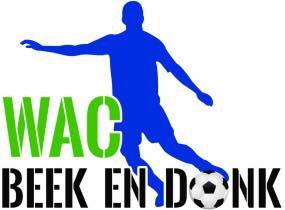 Wij willen binnen ons team een bestaand lid inschrijven in de W.A.C. Beek en Donk zaalvoetbalcompetitie.Na inschrijving is hij bewust van de spelregels van de Regio Peelland en het Huishoudelijk reglement dat opgesteld is door het WAC Beek en Donk en zal deze in acht nemen.Pasjes zullen 1 jaar bewaard worden, en hierna vernietigd worden.Het nieuwe lid voor ons team was vorig seizoen lid van het WAC namelijk bij: …………………………………………………………………………………………………………………………………………..……De gevraagde gegevens van dit formulier zijn naar waarheid en volledig ingevuld en worden vergezeld van een recent uitziende pasfoto van het nieuwe lid.NAAM LID: ………………………………………………………………………………………………………………….GEBOORTEDATUM:  . . . . . .  - . . . .  - . . . . . . .      WAC LID NUMMER: …………………………HANDTEKENING: ………………………………………………………………………………………………….OPMERKINGEN:………………………………………………………………………………………………………………………………………………..………………………………………………………………………………………………………………………………………………..………………………………………………………………………………………………………………………………………………..Dit formulier is ingeleverd door:NAAM: …………………………………………………………………………………………….TEAM: ……………………………………………………………………………………………..DATUM: ……………. - …………. – 20 …….HANDTEKENING: